Light & Life: To All He BringsThe Gospel of John, 21:1-14Thinking back on this week’s sermon, was there anything you heard for the first time or that caught your attention, challenged, or confused you?In verse 4, the disciples did not know that it was Jesus calling to them. Describe a time when you failed to see Jesus at work in a situation in your own life.The catching of many fish (vs 6) was certainly miraculous, but that miracle involved the disciples working hard, from their boat, using fishing tackle. What lessons can we apply from this to evangelism or the Christian life?When Peter recognizes Jesus, he jumps overboard to reach him (vs 7). Describe the strengths and weaknesses of Peter’s headlong approach to Jesus.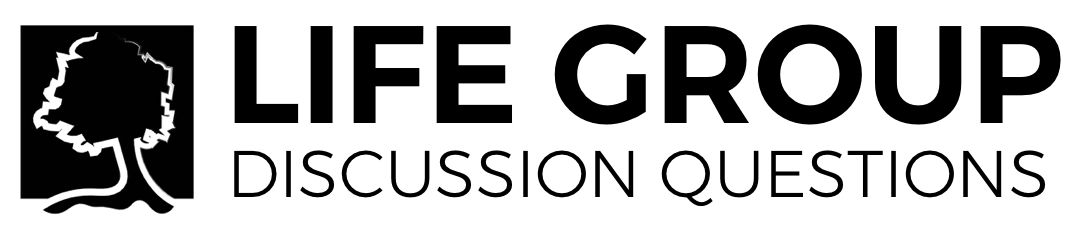 The last time Peter was by a coal fire (here in verse 9) was in the courtyard where Jesus was being tried (John 18:15-27), as he denied knowing Jesus. Do memories of your past failures effect the way you interact with Jesus? Why and how, or why not?What potential risks or rewards are there in seeking a numerological significance to the disciples having caught specifically 153 fish (vs 11)?Verses 12 and 13 describe Jesus sharing a meal with the disciples, which He did often during His ministry. What makes sharing a meal such an effective discipleship tool?This first week of Advent focuses on joy. Where do you find joy in our passage this week?